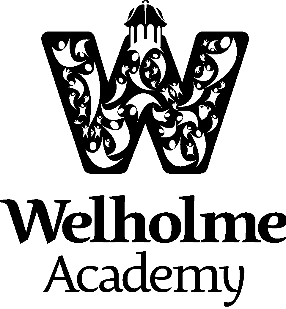 Welholme Academy Job Description Post Title:                                        Midday Supervisor 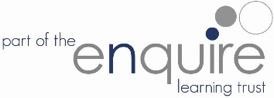 Salary:                                              Scale Point 2  Hours:  	 	 	  10 hours per week Line Manager:                                Principal JOB PURPOSE: 	To work as part of a team monitoring pupil behaviour during the midday break to ensure a caring and safe environment.   JOB PURPOSE: 	To work as part of a team monitoring pupil behaviour during the midday break to ensure a caring and safe environment.   JOB CONTEXT: 	Required to work indoors and outdoors when supervising the children and young people to ensure their safety. Enhanced DBS Clearance required An ability to fulfil all spoken aspects of the role with confidence through the medium of English  JOB CONTEXT: 	Required to work indoors and outdoors when supervising the children and young people to ensure their safety. Enhanced DBS Clearance required An ability to fulfil all spoken aspects of the role with confidence through the medium of English  ACCOUNTABILITIES / MAIN RESPONSIBILITIES ACCOUNTABILITIES / MAIN RESPONSIBILITIES Operational Issues Supervise the dining room, cloakrooms and classrooms etc during the lunchtime break.  Assist with the removal of food and equipment once pupils have eaten their lunch. Deal with minor first aid incidents; follow appropriate procedures for recording and reporting. Assist in the implementation of appropriate behaviour management strategies as required  Observe a child or young person’s behaviour, understand its context, and notice any unexpected changes and report any inappropriate behaviour to the correct member of staff. Resolve minor disputes between pupils Assist in setting out and storing equipment. Communications  Establish rapport and respectful, trusting relationships with children, young people and those caring for them.  Report any concerns about pupil welfare to the appropriate member of staff in a confidential manner. Communicate effectively with all staff, pupils, families and carers Provide support and encouragement to children and young people Safeguarding  To be committed to safeguarding and promote the welfare of children, young people and adults, raising concerns as appropriate Be aware of and comply with policies and procedures relating to child protection, confidentiality, health, safety and security Be aware of own (and others’) professional boundaries Be responsible for promoting and safeguarding the welfare of children and young people that you are responsible for and come into contact with  Systems and Information  Participate in the school’s performance management scheme Participate in training and other learning activities and performance development as required Attend staff meetings and training days by agreement with the Headteacher Data Protection  	To comply with the Academy’s policies and supporting documentation in relation to Information Governance this includes Data Protection, Information Security and Confidentiality Health and Safety Be aware of and implement your health and safety responsibilities as an employee and where appropriate any additional specialist or managerial health and safety responsibilities as defined in the Health and Safety policy and procedure.  To work with colleagues and others to maintain health, safety and welfare within the working environment. Equalities We aim to make sure that services are provided fairly to all sections of our community, and that all our existing and future employees have equal opportunities. Within own area of responsibility work in accordance with the aims of the Equality Policy Statement Flexibility  Whilst this job outline provides a summary of the post, this may need to be adapted or adjusted to meet changing circumstances. Such changes would be commensurate with the grading of the post and would be subject to consultation.  All staff are required to comply with Academy’s Policies and Procedures.   Customer Service The Academy requires a commitment to equity of access and outcomes, this will include due regard to equality, diversity, dignity, respect and human rights and working with others to keep vulnerable people safe from abuse and mistreatment The Academy requires that staff offer the best level of service to their customers and behave in a way that gives them confidence.  Customers will be treated as individuals, with respect for their diversity, culture and values Date of Issue: 